Please email completed form to referrals@sahir.uk.comPRIVATE & CONFIDENTIAL 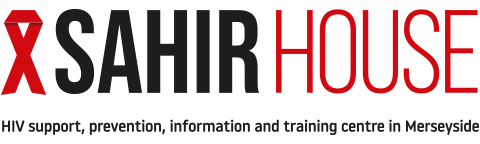 ORGANISATIONAL REFERRAL FORMYour Details Your Details Your Details Your Details Your Name Organisation EmailTelephone Service User Details Service User Details Service User Details Service User Details Service User Details Service User Details Service User Details Service User Details First Name SurnameDate of BirthFirst LanguageNationalityEthnicity Address with Postcode* Address with Postcode* *This is so we can check to see if we can support this person*This is so we can check to see if we can support this person*This is so we can check to see if we can support this personEmailEmailMobile Ok to leave voicemail?Preferred Method of ContactPreferred Method of ContactPreferred Method of ContactServices Services Services Services Services Services Services Services Services Services Services Services Services Services Which Sahir House service are you making the referral to?Which Sahir House service are you making the referral to?Which Sahir House service are you making the referral to?Which Sahir House service are you making the referral to?Which Sahir House service are you making the referral to?Which Sahir House service are you making the referral to?Which Sahir House service are you making the referral to?Which Sahir House service are you making the referral to?Which Sahir House service are you making the referral to?Which Sahir House service are you making the referral to?Which Sahir House service are you making the referral to?Which Sahir House service are you making the referral to?Which Sahir House service are you making the referral to?Which Sahir House service are you making the referral to?HIV Support LGBTQ+ Support LGBTQ+ Refugee & Asylum SupportLGBTQ+ Refugee & Asylum SupportLGBTQ+ Refugee & Asylum SupportLGBTQ+ Refugee & Asylum SupportLGBTQ+ Refugee & Asylum SupportLGBTQ+ Refugee & Asylum SupportIf you are making a referral to our HIV Support Service, is the person: If you are making a referral to our HIV Support Service, is the person: If you are making a referral to our HIV Support Service, is the person: If you are making a referral to our HIV Support Service, is the person: If you are making a referral to our HIV Support Service, is the person: If you are making a referral to our HIV Support Service, is the person: If you are making a referral to our HIV Support Service, is the person: If you are making a referral to our HIV Support Service, is the person: If you are making a referral to our HIV Support Service, is the person: If you are making a referral to our HIV Support Service, is the person: If you are making a referral to our HIV Support Service, is the person: If you are making a referral to our HIV Support Service, is the person: If you are making a referral to our HIV Support Service, is the person: If you are making a referral to our HIV Support Service, is the person: HIV+Affected by HIVOtherIf you are making a referral to our LGBTQ+ Support Service, does the person identify as LGBTQ+: If you are making a referral to our LGBTQ+ Support Service, does the person identify as LGBTQ+: If you are making a referral to our LGBTQ+ Support Service, does the person identify as LGBTQ+: If you are making a referral to our LGBTQ+ Support Service, does the person identify as LGBTQ+: If you are making a referral to our LGBTQ+ Support Service, does the person identify as LGBTQ+: If you are making a referral to our LGBTQ+ Support Service, does the person identify as LGBTQ+: If you are making a referral to our LGBTQ+ Support Service, does the person identify as LGBTQ+: If you are making a referral to our LGBTQ+ Support Service, does the person identify as LGBTQ+: If you are making a referral to our LGBTQ+ Support Service, does the person identify as LGBTQ+: If you are making a referral to our LGBTQ+ Support Service, does the person identify as LGBTQ+: If you are making a referral to our LGBTQ+ Support Service, does the person identify as LGBTQ+: If you are making a referral to our LGBTQ+ Support Service, does the person identify as LGBTQ+: If you are making a referral to our LGBTQ+ Support Service, does the person identify as LGBTQ+: If you are making a referral to our LGBTQ+ Support Service, does the person identify as LGBTQ+: YesNoUnsure/Questioning Unsure/Questioning Unsure/Questioning Reason for ReferralReason for ReferralReason for ReferralReason for ReferralReason for ReferralReason for ReferralPractical SupportAdvice & InformationCounsellingTo connect with peersOther If ‘Other’ please specifyImportant Information Important Information Important Information Would you consider the person to have ‘multiple barriers’A person with ‘multiple barriers’ is someone with two or more needs affecting their physical, mental, social or financial wellbeing. Such needs typically interact with and exacerbate one another leading to individuals experiencing several problems simultaneously. Individuals with complex needs are often at, or vulnerable to reaching crisis point and experience barriers to accessing services; usually requiring support from two or more services/agenciesA person with ‘multiple barriers’ is someone with two or more needs affecting their physical, mental, social or financial wellbeing. Such needs typically interact with and exacerbate one another leading to individuals experiencing several problems simultaneously. Individuals with complex needs are often at, or vulnerable to reaching crisis point and experience barriers to accessing services; usually requiring support from two or more services/agenciesA person with ‘multiple barriers’ is someone with two or more needs affecting their physical, mental, social or financial wellbeing. Such needs typically interact with and exacerbate one another leading to individuals experiencing several problems simultaneously. Individuals with complex needs are often at, or vulnerable to reaching crisis point and experience barriers to accessing services; usually requiring support from two or more services/agenciesDoes this person have any history that would make you consider them to be at risk?An “Adult at Risk” is defined as any person aged 18 years and over who is or may need community care services by reason of mental health issues, learning or physical disability, sensory impairment, age or illness and who is or may be unable to take care of themselves or unable to protect themselves against significant harm or serious exploitation.An “Adult at Risk” is defined as any person aged 18 years and over who is or may need community care services by reason of mental health issues, learning or physical disability, sensory impairment, age or illness and who is or may be unable to take care of themselves or unable to protect themselves against significant harm or serious exploitation.An “Adult at Risk” is defined as any person aged 18 years and over who is or may need community care services by reason of mental health issues, learning or physical disability, sensory impairment, age or illness and who is or may be unable to take care of themselves or unable to protect themselves against significant harm or serious exploitation.If you have ticked A and/or B above please provide further summary detail below.If you have ticked A and/or B above please provide further summary detail below.If you have ticked A and/or B above please provide further summary detail below.Additional Comments Do you have any other comments you wish to make?